Name of Journal: World Journal of Clinical CasesManuscript NO: 47881Manuscript Type: CASE REPORTSynovial sarcoma in the plantar region: A case report and literature reviewGao J et al. Synovial sarcoma with a special medical historyJie Gao, Yu-Song Yuan, Ting Liu, Hao-Run Lv, Hai-Lin XuJie Gao, Ting Liu, Pingxiang Health Vocational College, Pingxiang Medical School, Pingxiang 337000, Jiangxi Province, ChinaYu-Song Yuan, Hao-Run Lv, Hai-Lin Xu,  Department of Trauma and Orthopedics, Peking University People’s Hospital, Beijing 100044, ChinaORCID number: Jie Gao (0000-0003-2384-2967); Yu-Song Yuan (0000-0001-5149-8927); Ting Liu (0000-0001-9632-4373); Hao-Run Lv (0000-0002-4132-8470); Hai-Lin Xu (0000-0003-1829-3852).Author contributions: Gao J and Yuan YS contributed equally to this work and should be regarded as co-first authors; Gao J and Yuan YS treated the patient and wrote this paper; Liu T and Lv HR collected the information; Xu HL treated the patient and guided article writing.Informed consent statement: All involved persons consented to the publication of this article. Conflict-of-interest statement: No potential conflicts of interest relevant to this article are reported. CARE Checklist (2016) statement: The authors have read the CARE Checklist (2016), and the manuscript was prepared and revised according to the CARE Checklist (2016).Open-Access: This article is an open-access article which was selected by an in-house editor and fully peer-reviewed by external reviewers. It is distributed in accordance with the Creative Commons Attribution Non Commercial (CC BY-NC 4.0) license, which permits others to distribute, remix, adapt, build upon this work non-commercially, and license their derivative works on different terms, provided the original work is properly cited and the use is non-commercial. See: http://creativecommons.org/licenses/by-nc/4.0/Manuscript source: Unsolicited ManuscriptCorresponding author: Hai-Lin Xu, MD, Chief Doctor, Doctor, Professor, Department of Trauma and Orthopedics, Peking University People’s Hospital, No. 11, South Xizhimen Street, Xicheng District, Beijing 100044, China. xuhailinfa@163.comTelephone: +86-10-88324570Fax: +86-10-88324570Received: April 7, 2019Peer-review started: April 8, 2019First decision: June 19, 2019Revised: July 6, 2019Accepted: July 20, 2019 Article in press: July 20, 2019Published online: September 6, 2019AbstractBACKGROUNDSynovial sarcoma (SS), a rare malignant soft tissue tumor whose histological origin is still unknown, often occurs in limbs in young people and is easily misdiagnosed. CASE SUMMARYWe report a 24-year-old man who sought treatment for plantar pain thought to be caused by a foot injury that occurred 4 years prior. Currently, he had been seen at another hospital for a 1-wk history of unexplained pain in the left plantar region and was treated with acupuncture, a kind of therapy of Chinese medicine, which partly relieved the pain. Because of this, the final diagnosis of biphasic SS was made after two subsequent treatments by pathological evaluation after the last operation. SS is rarely seen in the plantar area, and his history of a left plantar injury confused the original diagnosis. CONCLUSIONThis study shows that pathological and imaging examinations may play a vital role in the early diagnosis and treatment of SS.Key words: Imaging examination; Pathological examination; Plantar; Synovial sarcoma; Case report© The Author(s) 2019. Published by Baishideng Publishing Group Inc. All rights reserved.Core tip: A young male patient suffered from plantar pain for 1 wk. The symptoms were relieved after a kind of Chinese traditional invasive treatment. After that, the hemogram showed infection and magnetic resonance imaging showed that there was a soft tissue mass with a clear boundary in the plantar region. Rare location, complex medical history, invasive treatment, and auxiliary examination were easy to mislead doctors’ judgments. Finally, the diagnosis was confirmed as synovial sarcoma by pathological examination. This case suggests that when soft tissue mass is encountered, biopsy is always the gold standard and must not be missed.Gao J, Yuan YS, Liu T, Lv HR, Xu HL. Synovial sarcoma in the plantar region: A case report and literature review. World J Clin Cases 2019; 7(17):2549-2555URL: https://www.wjgnet.com/2307-8960/full/v7/i17/2549.htm  DOI: https://dx.doi.org/10.12998/wjcc.v7.i17.2549INTRODUCTIONSynovial sarcoma (SS) was first reported by Knox in 1936, who believed that SS originated from synovial cells[1]. In 1938, Berger defined SS as a tumor that occurred in the synovium, bursa, and tendon sheath[2]. Later, in 2013, the World Health Organization classified SS as a tumor of indefinite origin[3] that could be divided into single phase, double phase, and poorly differentiated lesions based on its pathological characteristics. SS is the fourth most common soft tissue sarcoma[4], accounting for 5%-10% of soft tissue sarcomas[5]. It often occurs in boys and men aged 15–35 years old[6,7], with a male/female ratio of about 1.2:1.0[8,9]. SS is commonly found in soft tissues around the large joints of limbs, especially in soft tissues near the knee joint [10]. A plantar SS is rare. The 5-year survival of SS patients is 61%-80%, and the 10-year survival is 10%–30%[11,12]. It has been found that SS correlates closely with translocation of chromosomes 18 and X, which generates the SYT-SSX fusion gene now existing in no other disease but SS. Therefore, the molecular cytogenetic examination of T (x; 18) (p11.2; q11.2) and SS18-SSX fusion gene transcripts has been considered the most important evidence for diagnosing SS[13]. According to reported research[14], the sensitivity of fluorescence in situ hybridization (FISH) and reverse transcription-polymerase chain reaction (RP-PCR) for identifying SS are, respectively, about 80.0% and 83.8%, and their combined sensitivity is about 92.9%.At present, there is no effective cure for SS[15]. A timely, correct diagnosis and the proper surgical treatment at an early stage are essential for a good prognosis. Kartha and Bumpous[16] reported that performing an operation to remove the tumor with a diameter < 5 cm is the treatment of choice for SS. For an SS with a diameter > 5 cm, radiotherapy is needed prior to the surgery[16,17]. In addition, Eilber et al[18] reported a randomized controlled trial showing that radiotherapy after surgery for SS increased the survival rate. In 2016, Vlenterie et al[10] analyzed 3711 SS patients, among whom 313 had advanced-stage SS. They found that about 56% of the SSs at an advanced stage originated from limbs, and pulmonary metastasis was commonly detected (80%). Compared with other soft tissue sarcomas, metastasis of SS begins at an earlier age (median age, 40 years), and men more often experience metastasis than women at the same age (male/female = 191:122). SS is sensitive to chemotherapy and has a better prognosis than other sarcomas at the same stage[9]. Recent research showed that chemotherapy for metastatic SS tumor with ifosfamide or doxorubicin could protract patients’ lives, whereas radiotherapy had no positive effect on patients’ prognosis[19]. Trabectedin, a novel, targeted anti-tumor, cytotoxic drug, has been approved in Europe for treating advanced liposarcomas and leiomyosarcomas[20]. Japanese researchers have shown that trabectedin plays a prominent role in repressing the growth of SS cells and has potential for use clinically in the treatment of SS[21]. Surgery combined with chemotherapy or radiotherapy as comprehensive treatment for SS in current clinical practice may hopefully improve the survival rate of patients with SS.We describe herein a case of SS in the plantar region of the foot misdiagnosed due to the patient’s complicated history of plantar trauma and repeated treatment for this atypical manifestation. The patient was misdiagnosed in different hospitals as having plantar fasciitis, soft tissue infection, and inflammatory granuloma. We assess the reason for these misdiagnoses and finally conclude that when a patient’s symptoms are not typical and evidence of the imaging examination is insufficient, a pathological examination is essential for a timely, correct diagnosis, which should be established as early as possible.CASE PRESENTATIONChief complaintsA 24-year-old man had a 4-year history of a left plantar injury from which he recovered within several days without treatment and with no mobility obstacles. History of present illnessCurrently, the patient suffered unexplained pain during walking in his left plantar region for almost a week. He noted some swelling in the left plantar area but no fever, chills, or pain. He took some nonsteroidal anti-inflammatory drugs, which partly relieved his walking-induced pain. The pain recurred within 3 d, however, at which time he visited a hospital where he was treated with acupuncture. The pain was once again relieved, although 2 d later it returned, hampering his mobility. He was brought to our hospital in an armchair (Peking University People’s Hospital). History of past illnessSince the onset of his walking pain, the patient had experienced no problems with his mental state, diet, sleeping, or weight.Personal and family historyThe family history was unremarkable.Physical examination upon admissionPhysical examination showed some swelling in his left plantar region and ecchymosis (1.5 cm × 1.5 cm) with accompanying tenderness at that site. When he back-stretched his left foot, the fourth toe had sharp pain. No mass was found in his left plantar area. Laboratory examinationsRoutine blood examination showed a white blood cell count of 10.06×109/L and C-reactive protein level was 9.51 mg/L. Imaging examinationPlain radiography of his left plantar was normal (Figure 1). Color Doppler ultrasonography showed an inhomogeneous mass in the plantar area of the left foot (Figure 2), and magnetic resonance imaging (MRI) suggested that it could be a benign tumor or tumor-like lesion, such as inflammatory granulation or a giant cell tumor in the tendon sheath (Figure 3). FINAL DIAGNOSISTaking into account the patient's disease history, symptoms, and examination findings, however, his suspected diagnosis was a soft tissue infection in the left plantar area.TREATMENTHe was treated with antibiotics (cefuroxime, 1500 mg, bid, i.v.) for 3 d, which relieved the walking-induced pain, and his laboratory values returned to normal, with a white blood cell count of 6.90 × 109/L and  erythrocyte sedimentation rate of 7 mm/h. He was discharged from the hospital on postoperative day 7 and continued to take cefuroxime orally as directed.On day 11 after his discharge, his pain recurred, and he was again admitted to our hospital, this time demanding that we remove the mass in his left plantar region. Physical examination showed a swelling in the left plantar area and ecchymosis (1.5 cm2 × 1.5 cm2) in the left plantar region with accompanying tenderness (Figure 4). The mass had no clear margins with its surroundings, and the blood supply and nerves of the left plantar area were normal. We removed the mass on day 2 after admission, then used cefuroxime infusion as his last hospital stay. The lesion measured 3.0 cm × 1.5 cm × 1.5 cm and was elliptical, lobulated, yellowish gray, and soft (like adipose tissue). It had been located between the foot plantar flexion tendons and metatarsal with clear boundaries.  Postoperative pathological examination showed a focal adenoid structure, composed partly of interstitial fibrosis and multinucleated giant cells with scattered hemosiderin deposition. The HE staining showed a sign of tumor cell type (Figure 5). Immunohistochemical staining showed the following: CK (adenoid area) (+), CK7 (adenoid area) (+), desmin (−), CD34 (blood vessels) (+), TLE1 (+), S100 (−/+), P63 (−), KP-1 (coenocytes) (+), and KP-1 (+5%). The pathological diagnosis was SS (bipolar). OUTCOME AND FOLLOW UPThis patient received postoperative chemotherapy with doxorubicin and cyclophosphamide for 2 mo, after which no metastasis was found.DISCUSSIONThis case of SS, with a 4-year history of plantar trauma, the inflammatory symptoms during the treatment, and the indication of a benign mass without a clear boundary on imaging, was easily misdiagnosed. Typical SSs are commonly found in deep soft tissue and manifest as a large mass with slow growth. In addition, they most often are accompanied by focal pain or tenderness. The average incubation of SS is 2-4 years, with some even reaching 20 years[22]. The patient discussed herein had an SS in his left plantar region after having experienced plantar trauma 4 years prior. In addition, his symptoms had not presented until about 2 wk before his first visit to the hospital complaining of plantar pain.Walking-induced pain in the left plantar region in a patient with a history of plantar trauma 4 years prior is not commonly related to a malignant tumor, which caused the misdiagnosis at his first visit. When he was admitted to our hospital, the laboratory and imaging examinations suggested a benign mass due to infection that may have been caused by his prior acupuncture treatment. Thus, he was misdiagnosed as having a left plantar infection, which was relieved by the prescribed antibiotic treatment. When he returned a few days later, combined with the surgical findings, he was misdiagnosed a second time as having an inflammatory granuloma in the left plantar region. The patient was finally diagnosed correctly during the pathological examination as having SS. Without a pathological examination, SS of this kind could easily to be misdiagnosed, which could cause a great loss of the patient’s quality of life.The mechanism of SS is not fully understood. A few cases have been reported in which SS may have a correlation with the use of radiotherapy[23,24], and some believe that calcified SS may be related to trauma. Murphey et al[4], however, argued that trauma has nothing to do with SS and that SS causes some clinical symptoms that might increase the possibility of discovering it after trauma. Regretfully, in this case, the patient did not seek for medical help immediately, so no imaging details were available to study whether the plantar trauma that occurred 4 years prior was related to the development of the SS.To better understand SS, we searched PubMed for articles about SS published from 1953 to 2017. We found that, except liposarcoma, almost all other soft tissue sarcomas lack peculiar manifestations during imaging examinations, and the diagnostic rate for SS is just 25%[25]. The images of SS have no apparent specificity, although there are some peculiar manifestations[26,27]. SS commonly manifests on computed tomography (CT) as a heterogeneous mass with low density and inapparent boundaries compared with the normal surrounding tissues. These characteristics may be intensified by different degrees with enhanced CT. On MRI, SS manifests as having clear boundaries and swelling around the mass, mainly equivalent signals on T1-weighted images (mixed with some higher signals) and compound signals in T2-weighted images[4,28], and this is one of the reasons for misdiagnosing SS as a benign tumor. Therefore, whether there is a clear boundary cannot be regarded as proof for distinguishing whether a mass is benign or malignant or the degree of histological differentiation[29,30].CONCLUSIONThe MRI results in this case conform to the characteristics reported above (i.e., a round mass with a clear boundary and compound signals on T2-weighted images), ensuring its easy diagnosis as a benign tumor. Under such a circumstance, CT should be performed to further determine if it might be SS. If the results do not clearly indicate that it is SS, a pathological examination for the correct diagnosis is needed.REFERENCES1 Jung SC, Choi JA, Chung JH, Oh JH, Lee JW, Kang HS. Synovial sarcoma of primary bone origin: a rare case in a rare site with atypical features. Skeletal Radiol 2007; 36: 67-71 [PMID: 16964492 DOI: 10.1007/s00256-006-0185-2]2 Berger L. Synovial sarcomas in serous bursae and tendon sheaths. Am J Cancer 1938; 34: 501-539 [DOI: 10.1158/ajc.1938.501]3 Frank GA, Andreeva YY, Moskvina LV, Efremov GD, Samoilova SI. A new WHO classification of prostate tumors. Arkh Patol 2016; 78: 32-42 [PMID: 27600780 DOI: 10.17116/patol201678432-42]4 Murphey MD, Gibson MS, Jennings BT, Crespo-Rodríguez AM, Fanburg-Smith J, Gajewski DA. From the archives of the AFIP: Imaging of synovial sarcoma with radiologic-pathologic correlation. Radiographics 2006; 26: 1543-1565 [PMID: 16973781 DOI: 10.1148/rg.265065084]5 Beck SE, Nielsen GP, Raskin KA, Schwab JH. Intraosseous synovial sarcoma of the proximal tibia. Int J Surg Oncol 2011; 2011: 184891 [PMID: 22312495 DOI: 10.1155/2011/184891]6 Scheithauer BW, Silva AI, Kattner K, Seibly J, Oliveira AM, Kovacs K. Synovial sarcoma of the sellar region. Neuro Oncol 2007; 9: 454-459 [PMID: 17704363 DOI: 10.1215/15228517-2007-029]7 Jeganathan R, Davis R, Wilson L, McGuigan J, Sidhu P. Primary mediastinal synovial sarcoma. Ulster Med J 2007; 76: 109-111 [PMID: 17476827]8 Thway K, Fisher C. Synovial sarcoma: defining features and diagnostic evolution. Ann Diagn Pathol 2014; 18: 369-380 [PMID: 25438927 DOI: 10.1016/j.anndiagpath.2014.09.002]9 Deshmukh R, Mankin HJ, Singer S. Synovial sarcoma: the importance of size and location for survival. Clin Orthop Relat Res 2004; 155-161 [PMID: 15021147]10 Vlenterie M, Litière S, Rizzo E, Marréaud S, Judson I, Gelderblom H, Le Cesne A, Wardelmann E, Messiou C, Gronchi A, van der Graaf WT. Outcome of chemotherapy in advanced synovial sarcoma patients: Review of 15 clinical trials from the European Organisation for Research and Treatment of Cancer Soft Tissue and Bone Sarcoma Group; setting a new landmark for studies in this entity. Eur J Cancer 2016; 58: 62-72 [PMID: 26968015 DOI: 10.1016/j.ejca.2016.02.002]11 Shi W, Indelicato DJ, Morris CG, Scarborough MT, Gibbs CP, Zlotecki RA. Long-term treatment outcomes for patients with synovial sarcoma: a 40-year experience at the University of Florida. Am J Clin Oncol 2013; 36: 83-88 [PMID: 22270107 DOI: 10.1097/COC.0b013e31823fe450]12 Haldar M, Randall RL, Capecchi MR. Synovial sarcoma: from genetics to genetic-based animal modeling. Clin Orthop Relat Res 2008; 466: 2156-2167 [PMID: 18563504 DOI: 10.1007/s11999-008-0340-2]13 Romeo S, Rossi S, Acosta Marín M, Canal F, Sbaraglia M, Laurino L, Mazzoleni G, Montesco MC, Valori L, Campo Dell'Orto M, Gianatti A, Lazar AJ, Dei Tos AP. Primary Synovial Sarcoma (SS) of the digestive system: a molecular and clinicopathological study of fifteen cases. Clin Sarcoma Res 2015; 5: 7 [PMID: 25699170 DOI: 10.1186/s13569-015-0021-3]14 Kanemitsu S, Hisaoka M, Shimajiri S, Matsuyama A, Hashimoto H. Molecular detection of SS18-SSX fusion gene transcripts by cRNA in situ hybridization in synovial sarcoma using formalin-fixed, paraffin-embedded tumor tissue specimens. Diagn Mol Pathol 2007; 16: 9-17 [PMID: 17471153 DOI: 10.1097/PDM.0b013e318031f02f]15 Chen Y, Yang Y, Wang C, Shi Y. Adjuvant chemotherapy decreases and postpones distant metastasis in extremity stage IIB/III synovial sarcoma patients. J Surg Oncol 2012; 106: 162-168 [PMID: 22297839 DOI: 10.1002/jso.23061]16 Kartha SS, Bumpous JM. Synovial cell sarcoma: diagnosis, treatment, and outcomes. Laryngoscope 2002; 112: 1979-1982 [PMID: 12439166 DOI: 10.1097/00005537-200211000-00013]17 Ranchère-Vince D. Soft tissue tumors: how to manage the biopsy and the surgical specimen?. Arch Pediatr 2010; 17: 717-718 [PMID: 20654857 DOI: 10.1016/S0929-693X(10)70075-0]18 Eilber FC, Brennan MF, Eilber FR, Eckardt JJ, Grobmyer SR, Riedel E, Forscher C, Maki RG, Singer S. Chemotherapy is associated with improved survival in adult patients with primary extremity synovial sarcoma. Ann Surg 2007; 246: 105-113 [PMID: 17592298 DOI: 10.1097/01.sla.0000262787.88639.2b]19 Scheer M, Dantonello T, Hallmen E, Vokuhl C, Leuschner I, Sparber-Sauer M, Kazanowska B, Niggli F, Ladenstein R, Bielack SS, Klingebiel T, Koscielniak E. Primary Metastatic Synovial Sarcoma: Experience of the CWS Study Group. Pediatr Blood Cancer 2016; 63: 1198-1206 [PMID: 27003095 DOI: 10.1002/pbc.25973]20 Le Loarer F, Zhang L, Fletcher CD, Ribeiro A, Singer S, Italiano A, Neuville A, Houlier A, Chibon F, Coindre JM, Antonescu CR. Consistent SMARCB1 homozygous deletions in epithelioid sarcoma and in a subset of myoepithelial carcinomas can be reliably detected by FISH in archival material. Genes Chromosomes Cancer 2014; 53: 475-486 [PMID: 24585572 DOI: 10.1002/gcc.22159]21 Yasui H, Imura Y, Outani H, Hamada K, Nakai T, Yamada S, Takenaka S, Sasagawa S, Araki N, Itoh K, Myoui A, Yoshikawa H, Naka N. Trabectedin is a promising antitumour agent for synovial sarcoma. J Chemother 2016; 28: 417-424 [PMID: 27077926 DOI: 10.1080/1120009X.2015.1133013]22 Bakri A, Shinagare AB, Krajewski KM, Howard SA, Jagannathan JP, Hornick JL, Ramaiya NH. Synovial sarcoma: imaging features of common and uncommon primary sites, metastatic patterns, and treatment response. AJR Am J Roentgenol 2012; 199: W208-W215 [PMID: 22826423 DOI: 10.2214/AJR.11.8039]23 Egger JF, Coindre JM, Benhattar J, Coucke P, Guillou L. Radiation-associated synovial sarcoma: clinicopathologic and molecular analysis of two cases. Mod Pathol 2002; 15: 998-1004 [PMID: 12218218 DOI: 10.1097/01.MP.0000026616.41545.FF]24 Deraedt K, Debiec-Rychter M, Sciot R. Radiation-associated synovial sarcoma of the lung following radiotherapy for pulmonary metastasis of Wilms' tumour. Histopathology 2006; 48: 473-475 [PMID: 16487376 DOI: 10.1111/j.1365-2559.2005.02270.x]25 Brisse HJ, Orbach D, Klijanienko J. Soft tissue tumours: imaging strategy. Pediatr Radiol 2010; 40: 1019-1028 [PMID: 20432021 DOI: 10.1007/s00247-010-1592-z]26 Liang C, Mao H, Tan J, Ji Y, Sun F, Dou W, Wang H, Wang H, Gao J. Synovial sarcoma: Magnetic resonance and computed tomography imaging features and differential diagnostic considerations. Oncol Lett 2015; 9: 661-666 [PMID: 25621034 DOI: 10.3892/ol.2014.2774]27 Alhazzani AR, El-Sharkawy MS, Hassan H. Primary retroperitoneal synovial sarcoma in CT and MRI. Urol Ann 2010; 2: 39-41 [PMID: 20842258 DOI: 10.4103/0974-7796.62916]28 Tang YM, Stuckey S, Lambie D, Strutton GM. Macroscopic vascular invasion in synovial sarcoma evident on MRI. Skeletal Radiol 2006; 35: 783-786 [PMID: 16132983 DOI: 10.1007/s00256-005-0934-7]29 Fedors NH, Demos TC, Lomasney LM, Mehta V, Horvath LE. Radiologic case study: your diagnosis? Synovial sarcoma. Orthopedics 2010; 33: 861 [PMID: 21117558 DOI: 10.3928/01477447-20101021-35]30 Kadapa NP, Reddy LS, Swamy R, Kumuda, Reddy MV, Rao LM. Synovial sarcoma oropharynx - a case report and review of literature. Indian J Surg Oncol 2014; 5: 75-77 [PMID: 24669169 DOI: 10.1007/s13193-013-0285-0]P-Reviewer: de Melo FF S-Editor: Cui LJ L-Editor: Wang TQ E-Editor: Xing YXSpecialty type: Medicine, research and experimentalCountry of origin: ChinaPeer-review report classificationGrade A (Excellent): 0Grade B (Very good): 0Grade C (Good): CGrade D (Fair): 0 Grade E (Poor): 0Figure 1 Plain radiography of the patient’s left plantar. Both of the front view and foot oblique view show nothing abnormal in bones.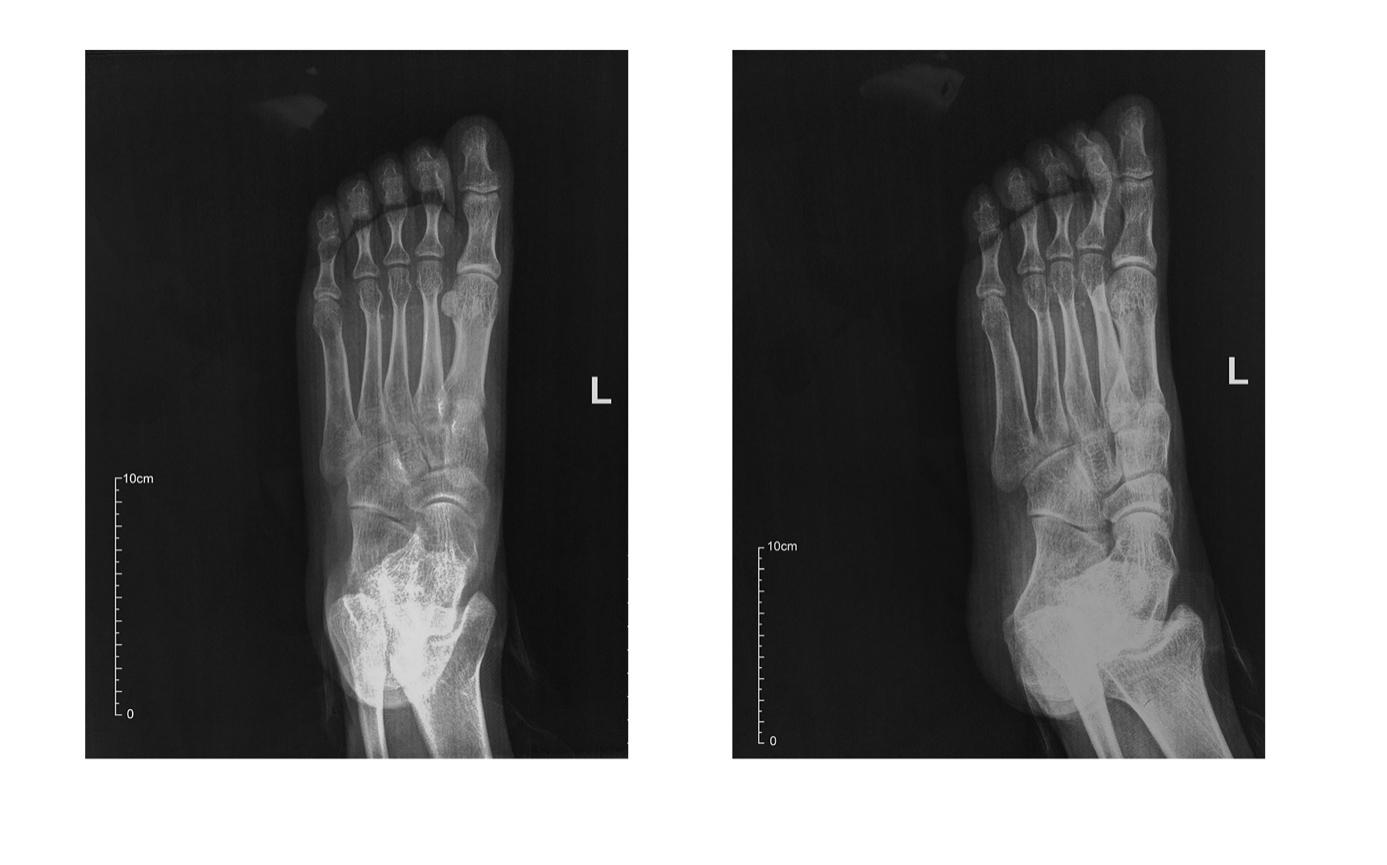 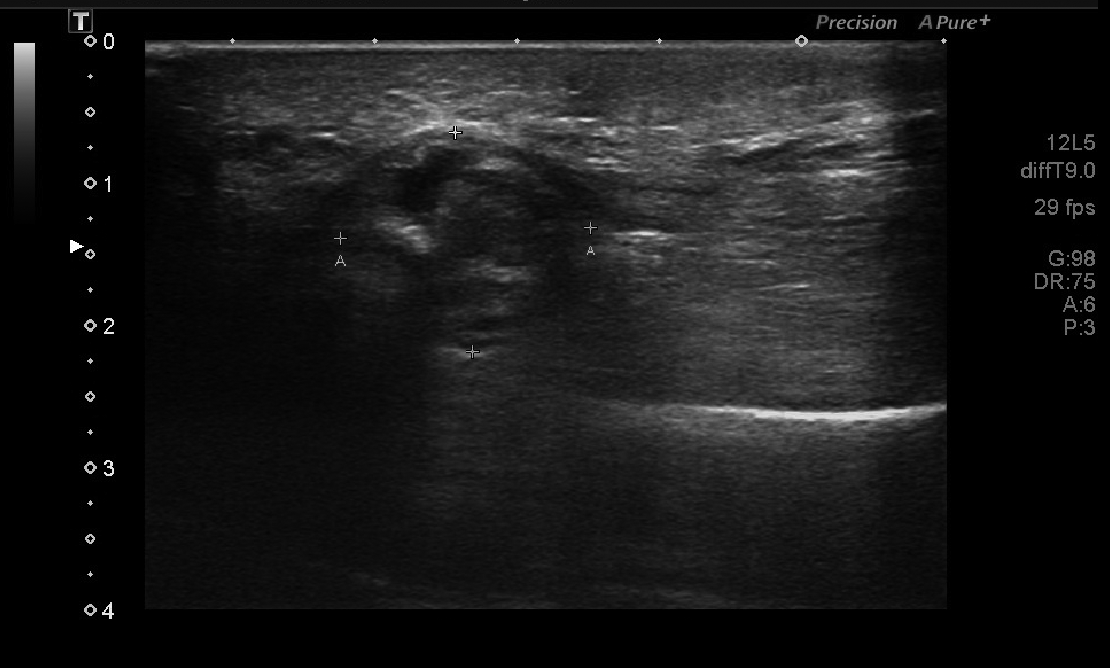 Figure 2 Doppler ultrasonography showed an inhomogeneous mass in the plantar area of the left foot.Figure 3 Magnetic resonance imaging suggested that the lesion could be a benign tumor or tumor-like lesion, such as inflammatory granulation or a giant cell tumor in a tendon sheath.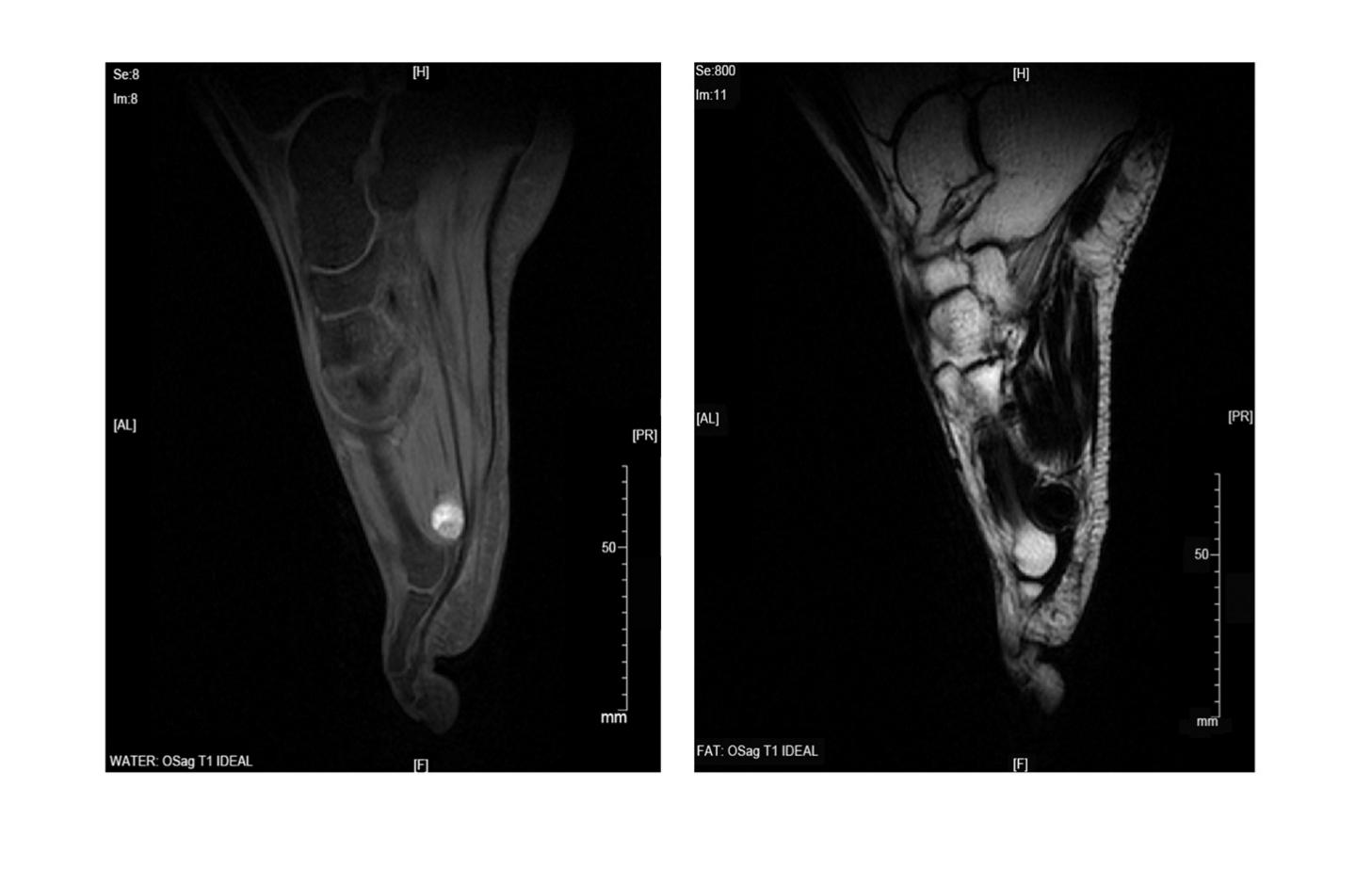 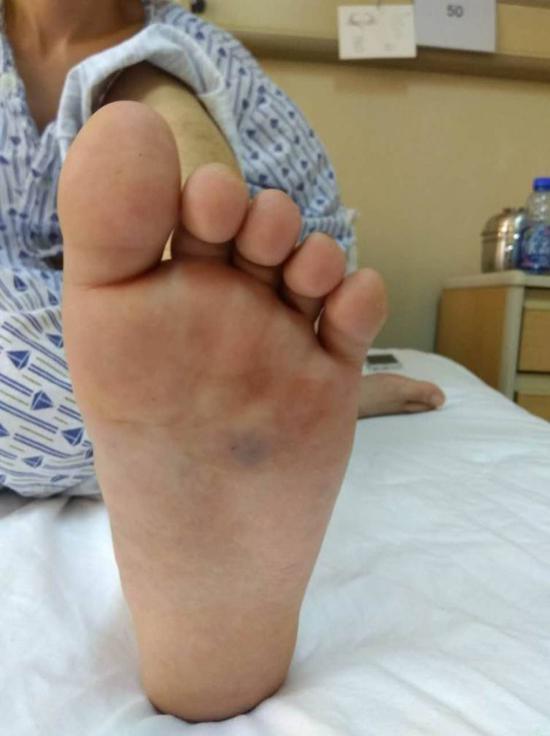 Figure 4 Physical examination showed a swelling in the left plantar area and ecchymosis (1.5 cm2 × 1.5 cm2) in the left plantar region with accompanying tenderness.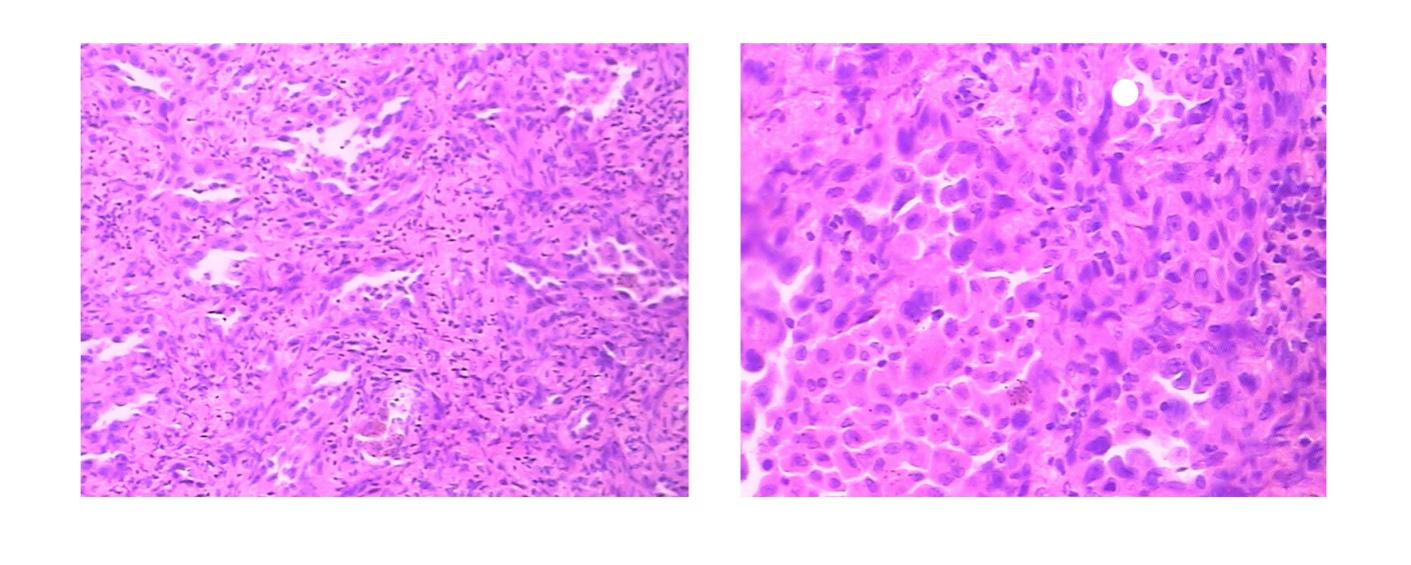 A                                       BFigure 5 Hematoxylin-eosin staining showed a sign of tumor cell type. A: Magnification is 100 times; B: Magnification is 200 times.